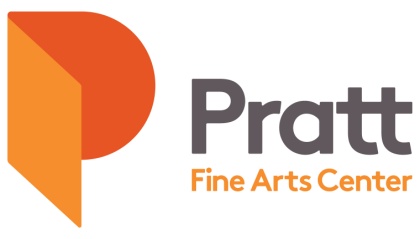 PROGRAMA DE ASISTENCIA PARA COLEGIATURAS (PAC)Pratt tiene como misión hacer que el arte sea accesible para todos. Para ello, nuestra organización recauda fondos que nos permiten subsidiar costos y mantener los precios de nuestros programas lo más bajo posible. Aún así, existen muchas personas para quienes el costo está fuera de su alcance. El programa de asistencia para colegiaturas (PAC) proporciona un subsidio aún mayor para aquellos que de otra forma no pueden participar debido a sus limitantes financieras.  La asistencia para colegiaturas se calcula aplicando un descuento del 75% en el costo de la clase para la persona que solicita la ayuda. La asistencia no incluye el costo de materiales. Los solicitantes son responsables de pagar el saldo remanente de la clase, así como cualquier costo de materiales relacionado con la clase de su elección.  ELEGIBILIDAD  Aquellos estudiantes cuyo ingreso familiar está en el nivel o por debajo del 200% de la Guía Federal de Pobreza (información abajo) son elegibles para el programa de asistencia para colegiaturas. Si el ingreso familiar es el MISMO o MENOS de los montos expresados en la tabla a continuación, usted es elegible para el PAC de Pratt Fine Arts Center:EXCEPCIONESSólo un estudiante por clase puede recibir asistencia para colegiatura, elegido en estricto orden de llegada. Los estudiantes que reciben asistencia en colegiatura no forman parte del monto mínimo de estudiantes que una clase necesita para llevarse a cabo. Si un estudiante recibe asistencia para colegiatura y se registra en una clase que posteriormente es cancelada, el estudiante deberá iniciar una nueva aplicación para participar en ciclos subsecuentes. El PAC no está disponible para programas especializados tales como Estudios en el Extranjero, Artistas Maestros, horarios extendidos en cursos de verano.Los estudiantes podrán recibir asistencia para colegiatura máximo dos veces por año calendario.CICLOS PARA APLICARLas aplicaciones para asistencia de colegiatura deben recibirse al menos 3 semanas antes de la fecha de inicio de la clase que le interesa.CÓMO APLICARIdentifica el próximo periodo de aplicación y las fechas de clases elegibles Selecciona una clase en el periodo apropiado, y otra clase de respaldo, en caso de que la primera clase no esté disponible Completa la aplicación para el programa de asistencia; contacta info@pratt.org  si tienes cualquier pregunta.Entrega tu aplicación en persona en la recepción de Pratt o bien vía correo electrónico a  info@pratt.org. FORMATO PARA EL PROGRAMA DE ASISTENCIA PARA COLEGIATURA1. Información del solicitante	Nombre: ____________________________________________ Edad: _________________Dirección: 						_____________________________________________    _Ciudad: 	              	                                       Estado: 		   Código postal: ________________         Correo electrónico: 			                                              Teléfono: 	________________________2. Tamaño del hogar*? __________ *ver tabla de elegibilidad y definiciones 3. ¿Cuál es el ingreso total *?$____________* ver tabla de elegibilidad y definiciones NOTA IMPORTANTE: Pratt se reserva el derecho de solicitar documentos de IRS para verificar el ingreso. 4. ¿Ha recibido alguna ver asistencia para colegiaturas de Pratt Fine Arts Center?	Si  ____ No ____En caso de responder afirmativamente, ¿cuándo y para qué clase? ____________________________________5. ¿En qué clase quiere registrarse?CLASE | NOMBRE DEL PROFESOR		# DE CLASE				COSTO																				____________________6. ¿Si su primera opción de clase no está disponible, qué otra clase quisiera tomar?CLASE | NOMBRE DEL PROFESOR		# DE CLASE				COSTO												____________________										7. Firma del solicitante (o tutor, si el solicitante es menor de 18 años):Firma:					___ Nombre: __ _____________________________Fecha:___________	La firma y entrega de este formato expresa el acuerdo de proporcionar información financiera que sea requerida, así como todos los términos y condiciones expresados en las políticas de registro, incluyendo la política de reembolso y exención de Pratt. ESTUDIO DEMOGRÁFICO (opcional)En términos de raza, etnia y género, ¿cómo se identifica?   ¿Ha tomado clases antes en Pratt? Si ____ No ____  En caso afirmativo, ¿qué clases?______________________________¿Cómo escuchó acerca del programa de asistencia para colegiatura de Pratt Fine Arts Center? _____________________________________________________________________________________________________ Tamaño del hogar*Ingreso familiar** 1$38,640 252,260  365,880  479,500   593,120 6106,740  7120,360   8133,980   